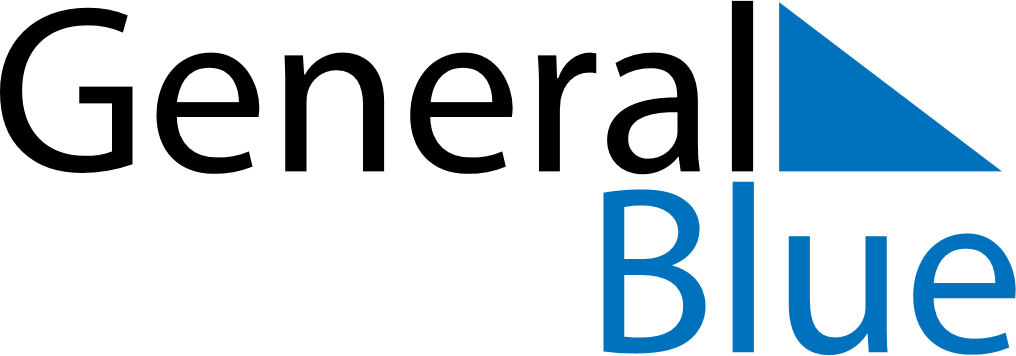 Albania 2022 HolidaysAlbania 2022 HolidaysDATENAME OF HOLIDAYJanuary 1, 2022SaturdayNew Year’s DayJanuary 2, 2022SundayNew Year HolidayJanuary 3, 2022MondayNew Year Holiday (substitute day)March 2, 2022WednesdayLeague of Lezhë dayMarch 7, 2022MondayTeacher’s DayMarch 8, 2022TuesdayMother’s DayMarch 14, 2022MondaySummer DayMarch 22, 2022TuesdaySultan Nevruz’s DayApril 1, 2022FridayApril Fools’ DayApril 17, 2022SundayCatholic EasterApril 18, 2022MondayCatholic EasterApril 24, 2022SundayOrthodox EasterApril 25, 2022MondayOrthodox EasterMay 1, 2022SundayLabour DayMay 2, 2022MondayEnd of Ramadan (Eid al-Fitr)May 2, 2022MondayLabour Day (substitute day)June 1, 2022WednesdayChildren’s DayJuly 9, 2022SaturdayFeast of the Sacrifice (Eid al-Adha)October 19, 2022WednesdayMother Teresa DayNovember 22, 2022TuesdayAlphabet DayNovember 28, 2022MondayIndependence DayNovember 29, 2022TuesdayLiberation DayDecember 8, 2022ThursdayYouth DayDecember 24, 2022SaturdayChristmas EveDecember 25, 2022SundayChristmas DayDecember 26, 2022MondayChristmas Day (substitute day)